Eco Club News – September 2019This week at eco club we enjoyed the good weather and made art out of natural items. The children collected their chosen materials and then made pictures with them. There was leaf sniffing and lots of variety in the art that was created.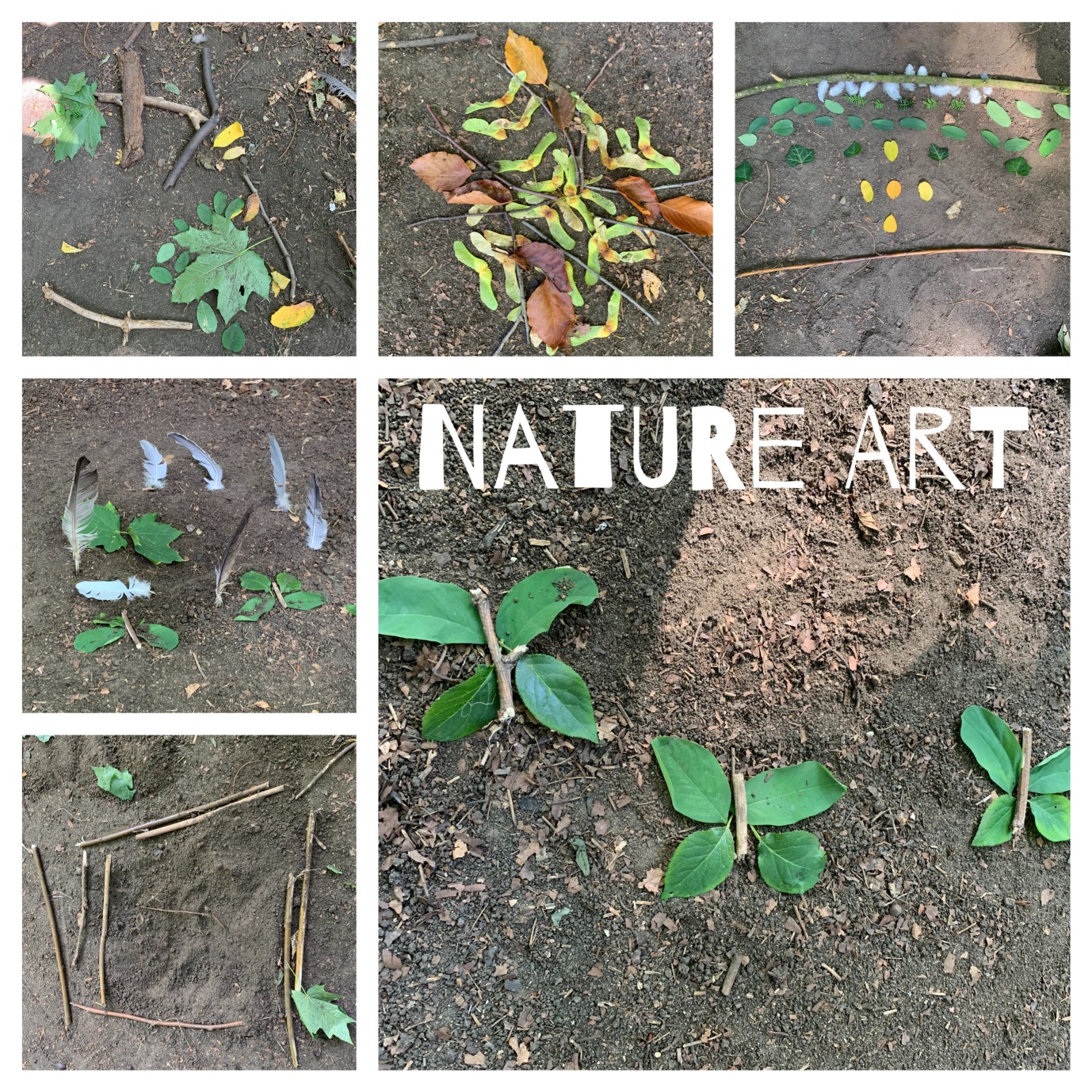 